APPEL DE PROJETS
Niveau régionalAN 5 / 2022-2023Plan d’action gouvernemental pour l’inclusion économique
et la participation sociale (PAGIEPS) - Mesure 13.1DEVISPRÉAMBULELe Centre intégré de santé et de services sociaux (CISSS) des Laurentides offre des services dans l'ensemble de la région, soit dans les sept municipalités régionales de comté (MRC) et la Ville de Mirabel :Créé depuis le 1er avril 2015, le CISSS des Laurentides est le fruit du regroupement de 12 établissements, dont les CSSS, le centre jeunesse et les centres de réadaptation de la région des Laurentides.Objectifs de l’allocation et conceptsLa Direction de santé publique est responsable de l’allocation et de la reddition de comptes des budgets liés à la mesure 13.1 du PAGIEPS. L’objectif principal de la mesure est d’améliorer la sécurité alimentaire de personnes vulnérables par rapport à l’alimentation, notamment les populations à faible revenu, et ce, par le soutien d’actions structurantes et d’organismes les rejoignant. La mesure 13.1 du PAGIEPS précise que 75 % du budget devrait être alloué pour des actions visant les déterminants collectifs (sociaux, économiques et physiques) de la sécurité alimentaire, soit :L’accès économique et physique aux aliments sainsLe système alimentaire sain, durable et équitableDe plus, cette mesure vise spécifiquement à améliorer l’accès à une alimentation saine, nutritive et abordable pour les personnes à faible revenu, en permettant des dépenses non alimentaires.Accroître l’impact populationnel de nos actions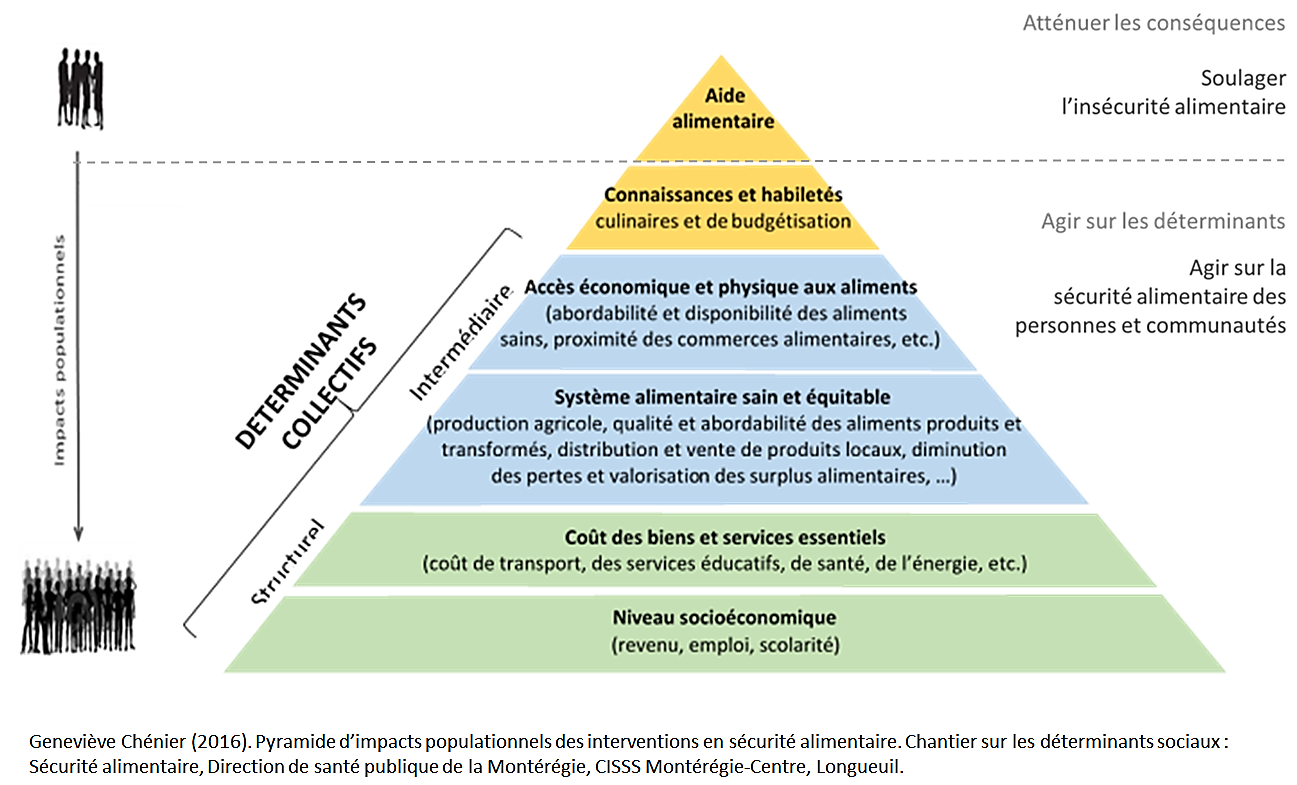 APPEL DE PROJETS NIVEAU RÉGIONALOrganismes admissibles dans le cadre de la mesure 13.1 du PAGIEPSLes organismes doivent répondre à au moins un des critères suivants :Organisme à but non lucratif (OBNL)Organisme communautaireCoopérative considérée comme OBNL par Revenu QuébecEntreprise d’économie socialeOrganisme autochtone admissible pour un financement provincialTable de concertationInitiative citoyenne qui répond aux objectifs de la mesure (peut être financée par l’entremise d’un fiduciaire admissible)Admissibilité des projetsIl n’est pas obligatoire qu’un organisme admissible soit financé ou reconnu par le Programme de soutien aux organismes communautaires (PSOC), ni d’avoir comme mission de base la sécurité alimentaire. Par contre, il est obligatoire que le financement provenant de la mesure 13.1 serve directement à l’atteinte de son objectif et respecte les balises ci-dessous. Aussi, si l’organisme n’a pas de numéro d’entreprise du Québec (NEQ), il devra identifier un fiduciaire qui en a un.Conditions d’admissibilité des projetsLe projet régional doit :Provenir du travail collectif d’au minimum 2 MRCPorter sur un ou plusieurs déterminants collectifs de la sécurité alimentaire, soit :L’accès économique et physique aux aliments sainsLe système alimentaire sain, durable et équitableÊtre en concertation avec d’autres partenaires du milieu et s’appuyer sur des pratiques reconnues efficaces et prometteusesSe baser sur les besoins et les pistes de solutions issus des communautés viséesRejoindre directement ou indirectement des personnes en situation de pauvreté et d’exclusion socialeDépenses admissiblesSeules les dépenses directement liées à la réalisation du projet retenu sont admissibles.Plus précisément :Les salaires, les avantages sociaux et la part de l’employeurLes frais de déplacementLes frais d’administration, jusqu’à concurrence de 10 % (dépenses liées aux infrastructures comme : loyer, téléphone, assurances, photocopies, comptabilité, secrétariat, achat de mobilier, ordinateurs, etc.)Les fournitures de bureauLa formation directement en lien avec le projet soutenuLes autres dépenses favorisant la participation des populations visées par le projet (transport, halte-garderie, etc.)Les actions structurantes avec un potentiel d’impact à moyen et long termes seront privilégiées.Dépenses non admissiblesLe loyerLes salaires récurrentsLe financement de base d’une concertationLe soutien à la mission de base des organismes communautairesLes dépenses d’immobilisation (admissibles selon entente avec le bailleur de fonds)Coûts d’entretien ou de réparation de véhiculesPrimes et indemnités de départDurée de l’ententeDu 1er avril 2023 au 31 mars 2024.FinancementMontant total pour les Laurentides : à déterminer. Processus d’allocationDépôt à la Direction de santé publique des Laurentides (voir formulaire de demande dans l’annexe 1). 	Un comité composé d'un représentant du MAMH, de deux représentants de la Direction de santé publique et d'un représentant de la Direction générale adjointe du CISSS des Laurentides analysera le projet selon les critères des balises du PAGIEPS et une réponse d’admissibilité sera retournée par courriel au promoteur du projet d’ici la fin février.2     La date d’échéance de l’appel de projets a été reportée du 23 janvier 2023 au 6 février 2023.
Mécanisme de suiviEn septembre 2023, une reddition de comptes partielle sera demandée et une reddition de comptes spécifique au projet est attendue au 31 mars 2024.ANNEXE 1- PROJET RÉGIONALFormulaire de demande de soutien financier en sécurité alimentaire
Volet déterminants collectifs, PAGIEPS 2022-2023 / An 5 de la mesure 13.1Veuillez noter que : Le formulaire doit être rempli directement à l’ordinateurSeul le contenu de ce formulaire et un montage financier en annexe seront considérés dans l’analyse de votre projetVotre demande doit être reçue au plus tard le 6 février 2023 à 12 h, par courrier électronique à :
anne-marie.chaumont.bou14@ssss.gouv.qc.ca Types de projets admissiblesProjets planifiés et concertés, se basant sur les besoins de la communauté et visant l’amélioration des milieux et des conditions de vie de la communauté, plutôt que d’être centrés uniquement sur les individus. Les projets doivent rejoindre directement ou indirectement des personnes en situation de pauvreté et d’exclusion sociale.Titre du projet : Organisme promoteur (légalement constitué et reconnu par les CISSS des Laurentides)Nom de l’organisme / Numéro d’entreprise du Québec (NEQ) :  / Mission de l’organisme : Nom du responsable / Fonction :  / Adresse complète : Téléphone : Courriel de l’organisme : Courriel du responsable : Présentation (description des activités générales habituelles et des activités en sécurité alimentaire de l’organisme, etc.)Description du projetQuel est le but ou l’objectif général du projet? (Qu’est-ce que votre projet pourrait produire comme impacts dans la communauté) Détails du projet (ex. : partenariats, activités, complémentarité avec d’autres actions du secteur, démarche auprès de producteurs, de commerces, etc.) Quel(s) secteur(s) des Laurentides bénéficieront de cette action? Regroupement de MRC (min. 2) :  Toute la région des Laurentides Qu’elle est la population cible de l’action? (Précisez le nombre approximatif) Organismes. Combien et lesquels :  Clientèle. Laquelle (précisez si un groupe d’âge en particulier) : Précisez toutes autres caractéristiques que vous jugez pertinentes : Financement 2022-2023Montant du financement demandé :  $Montage financier (approximation des dépenses par catégories, vous pouvez aussi joindre une annexe au présent document)Antoine-LabelleLaurentidesPays-d'en-HautRivière-du-NordThérèse-De BlainvilleDeux-MontagnesArgenteuilVille de MirabelExemples d’initiatives ou de projets admissiblesProjets favorisant l’accès économique et physique aux aliments sains :Épicerie solidaire, communautaire, économiqueSystème d’approvisionnement collectif (groupe d’achats, coop d’approvisionnement)Agriculture de proximitéMarché de proximitéApprovisionnement à la fermeAccès aux lieux d’approvisionnement et livraison des achats effectués dans un commerceAmélioration de la qualité et de la diversité de l’offre alimentaire dans les commerces de proximitéProjets favorisant un système alimentaire sain, durable et équitable (avec la sécurité alimentaire, ces démarches visent une plus grande justice alimentaire, c’est-à-dire un accès plus équitable aux aliments sains pour les différents groupes de population) :Politique bioalimentaire régionaleActions agissant sur l’ensemble des composantes du système alimentaire (production, transformation, distribution, consommation, gestion et valorisation des déchets)Élaboration d’une vision, d’orientations et d’un plan d’action en vue de soutenir la consolidation d’un système alimentaire sain, durable et équitable (ex. : politique Village nourricier)Adaptation de la réglementation et des outils de planification afin de favoriser l’accès aux aliments sains dans les secteurs en situation de vulnérabilité et sur l’ensemble de la municipalité ou du territoire de MRC, notamment au sein du schéma d’aménagement et des plans d’urbanisme, dans les politiques municipales, etc.Mesures d’employabilité au sein du système alimentaireInterventions globales et intégrées sur la sécurité alimentaire (ex. : centre alimentaire communautaire) Seuls les projets qui correspondent aux critères seront analysés1.La date limite pour déposer les projets est le 6 février 2023 à 12 h 2.par courrier électronique à : anne-marie.chaumont.bou14@ssss.gouv.qc.caNotre volet inclut (cocher) : L’accès économique et physique aux aliments sains (excluant l’aide alimentaire 
et le développement de connaissances) Le système alimentaire sain, durable et équitableCocher : Nouveau projet Bonification d’un projet existant